3ème Dimanche de Pâques (B) – 18 avril 2021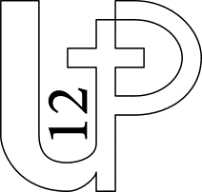 Chant d'entrée : 	Louange de gloire (I 33) ouLe monde ancien s’en est allé (E 135)Introduction et aspersion avec l’eau bénite (Par le Prêtre)Frères et sœurs, peut-être avez-vous en ce moment même des raisons d’être bouleversés ? Vous pensez à la pandémie actuelle, à une rencontre ou à un événement. Ou bien vous espériez, et le découragement, voire le désespoir, vous envahissent. Laissez-moi vous dire au nom du Christ ressuscité : « La paix soit avec vous ! »La Paix du Christ, c’est sa présence au milieu de nous. S’il vient aujourd’hui, c’est encore et toujours pour nous relever. Car il est ressuscité, il est apparu à ses apôtres, et en ce moment encore il se rend présent au milieu de nous.Laissons-le purifier nos cœurs. Que cette eau vienne nous laver de tous péchés et faire encore jaillir en nous, comme au jour de notre baptême, la vie même du ressuscité.Pendant l’aspersion, on peut chanter un Kyrie.Cél. 	Dieu, le Père de notre Seigneur Jésus-Christ nous a fait renaître par l’eau et l’Esprit Saint. Qu’il nous délivre du péché et nous conduise à la vie éternelle. Amen.GloriaPrière d'ouvertureCél. Garde à ton peuple sa joie, Seigneur, toi qui refais ses forces et sa jeunesse ; tu nous as rendu la dignité de fils de Dieu, affermis-nous dans l'espérance de la résurrection. Par Jésus Christ... Amen.Avant la première lecture (Actes 3,13…19):Dieu est toujours prêt à pardonner à son peuple comme à chacun de nous. Il a pardonné à ceux qui ont « tué le Prince de la vie », son propre Fils. Il est miséricorde et n'attend que notre désir pour nous guérir et nous donner sa vie. Accueillons pour nous, aujourd’hui, les paroles de Pierre.Première lecture : Lecture du livre des Actes des Apôtres (Ac 3, 13-15.17-19)En ces jours-là, devant le peuple, Pierre prit la parole : « Hommes d’Israël, le Dieu d’Abraham, d’Isaac et de Jacob, le Dieu de nos pères, a glorifié son serviteur Jésus, alors que vous, vous l’aviez livré, vous l’aviez renié en présence de Pilate qui était décidé à le relâcher. Vous avez renié le Saint et le Juste, et vous avez demandé qu’on vous accorde la grâce d’un meurtrier. Vous avez tué le Prince de la vie, lui que Dieu a ressuscité d’entre les morts, nous en sommes témoins. D’ailleurs, frères, je sais bien que vous avez agi dans l’ignorance, vous et vos chefs. Mais Dieu a ainsi accompli ce qu’il avait d’avance annoncé par la bouche de tous les prophètes : que le Christ, son Messie, souffrirait. Convertissez-vous donc et tournez-vous vers Dieu pour que vos péchés soient effacés. » - Parole du Seigneur.Psaume 4 ou chant de méditation : Peuple de baptisés (K 106)Avant la seconde lecture (1 Jean 2, 1-5a) :Aujourd’hui encore, saint Jean nous rassure. Oui, nous sommes pécheurs. Mais le Seigneur nous pardonne : le Christ a connu la mort pour les péchés du monde entier, et sa résurrection donne vie à tous les hommes.Seconde lecture : Lecture de la première lettre de saint Jean (1 Jn 2, 1-5a)Mes petits enfants, je vous écris cela pour que vous évitiez le péché. Mais si l’un de nous vient à pécher, nous avons un défenseur devant le Père : Jésus Christ, le Juste. C’est lui qui, par son sacrifice, obtient le pardon de nos péchés, non seulement des nôtres, mais encore de ceux du monde entier. Voici comment nous savons que nous le connaissons : si nous gardons ses commandements. Celui qui dit : « Je le connais », et qui ne garde pas ses commandements, est un menteur : la vérité n’est pas en lui. Mais en celui qui garde sa parole, l’amour de Dieu atteint vraiment la perfection. – Parole du Seigneur.  Acclamation avant l’évangile : un bel « Alléluia ».Évangile de Jésus Christ selon saint Luc (Lc 24, 35-48) En ce temps-là, les disciples qui rentraient d’Emmaüs racontaient aux onze Apôtres et à leurs compagnons ce qui s’était passé sur la route, et comment le Seigneur s’était fait reconnaître par eux à la fraction du pain. Comme ils en parlaient encore, lui-même fut présent au milieu d’eux, et leur dit : « La paix soit avec vous ! » Saisis de frayeur et de crainte, ils croyaient voir un esprit. Jésus leur dit : « Pourquoi êtes-vous bouleversés ? Et pourquoi ces pensées qui surgissent dans votre cœur ? Voyez mes mains et mes pieds : c’est bien moi ! Touchez-moi, regardez : un esprit n’a pas de chair ni d’os comme vous constatez que j’en ai. » Après cette parole, il leur montra ses mains et ses pieds. Dans leur joie, ils n’osaient pas encore y croire, et restaient saisis d’étonnement. Jésus leur dit : « Avez-vous ici quelque chose à manger ? » Ils lui présentèrent une part de poisson grillé qu’il prit et mangea devant eux. Puis il leur déclara : « Voici les paroles que je vous ai dites quand j’étais encore avec vous : “Il faut que s’accomplisse tout ce qui a été écrit à mon sujet dans la loi de Moïse, les Prophètes et les Psaumes.” » Alors il ouvrit leur intelligence à la compréhension des Écritures. Il leur dit : « Ainsi est-il écrit que le Christ souffrirait, qu’il ressusciterait d’entre les morts le troisième jour, et que la conversion serait proclamée en son nom, pour le pardon des péchés, à toutes les nations, en commençant par Jérusalem. À vous d’en être les témoins. » – Acclamons la Parole de Dieu.HomélieCredo : Je crois, Seigneur (L 79)Prière universelleCél. 	« A vous d'être mes témoins », dit le Seigneur. Ce témoignage de son amour pour tous commence par notre prière. Qu'elle porte au Père de miséricorde les attentes du monde entier, les espoirs de tous les hommes.« La paix soit avec vous. » Le Ressuscité confie à son Église cette annonce de la paix qu'il offre à tous les hommes. Pour que l’Église soit au service de cette paix entre les peuples, Dieu d'amour, nous te prions. R/Père, ton Fils, le Ressuscité, a consolidé la foi de ses apôtres. Pour le pape, les évêques, les ministres ordonnés et en particulier pour notre vicaire, l'Abbé Nicodème BIOUMLA qui célèbre aujourd'hui ses 25 ans de vie sacerdotale, qu'ils trouvent, dans l'épreuve, discernement, réconfort et courage. Ancrés dans la joie de Pâques, nous te prions. R/Père, ton Fils, le Ressuscité, est venu porter la paix au monde. Pour ceux qui défendent les droits fondamentaux, qu'ils sèment la justice dans les régimes autoritaires et en cris. Fortifiés par l'espérance de Pâques, avec le pape François, nous te prions. R/Père, ton Fils, le Ressuscité, a apaisé les disciples bouleversés. Pour les personnes ébranlées par les événements, qu'elles trouvent le courage, la patience et la persévérance. Affermis par la Bonne Nouvelle de Pâques, nous te prions. R/Cél. 	Nous le croyons, Dieu notre Père, tu réponds aux cris de tes enfants. Dans ta miséricorde, écoute nos prières et daigne les exaucer. Par Jésus, le Christ, notre Seigneur. Amen.Chant après la communion : 	Pour danser la fête (I 160) ouPeuple de Dieu, n’aie pas de honte (T 9)Prière après la communionCél. Regarde avec bonté, Seigneur, le peuple que tu as rénové par tes sacrements ; accorde-nous de parvenir à la résurrection bienheureuse, toi qui nous as destinés à connaître ta gloire. Par Jésus... Amen.